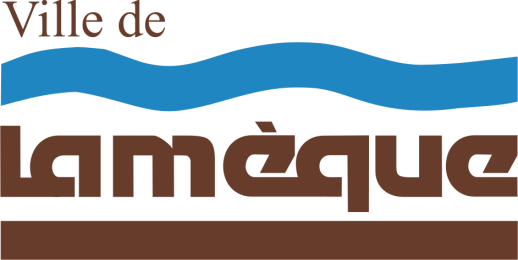 EMPLOI ÉTUDIANTPRÉPOSÉ(E) À L'ENTRETIENVILLE DE LAMÈQUELa Ville de Lamèque est présentement à la recherche d'étudiant(e)s pour combler des postes de Préposé(e) à l'entretien pour l'été 2020. Tâches:Tondre le gazonTravaux de peintureEntretien des installations sportives et récréativesTravaux manuelsMénageQualités recherchées:ManuelCapacité à travailler en équipeAutonomeSens de l'initiativeMinutieuxAime travailler à l'extérieurPonctuelSi ce poste vous intéresse, vous pouvez faire parvenir votre C.V. avant le 11 avril 2020 à info@lameque.ca ou l'emporter en personne au bureau de l’Hôtel de Ville de Lamèque situé au 44, rue du Pêcheur Nord.Informations supplémentaires: 344-3222